T多治見市教育研究所　宛　　　　FAX：23-5921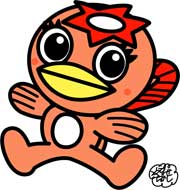 土曜講座申込書（１・２月分）【講座番号９】　２月１８日(土)　　多治見子ども議会　（ 対象：小学４年～中学３年 ）※  兄弟姉妹の場合のみ，まとめてお申込みいただけます。※　質問者への申込の欄は，「します・しません」のどちらかを○で囲んでください。質問者に申し込む人は，打ち合わせ会の日程を確認してください。ファックスで申し込まれる場合は，裏表のまちがいのないようご確認をお願いします。保護者名連絡先電話番号学校名学年ふ　　り　が　　な参加児童・生徒名質問者への申込抽選結果              学校    年します  ・　しません　　　　　　　学校　　　　　　年します  ・　しません　　　　　　　学校　　年します  ・　しません